Задания для самостоятельной работы в дистанционном режиме для учащихся 5-8 классов на 13 января 2019 г.Химия 8 класс  «Электролитическая диссоциация» 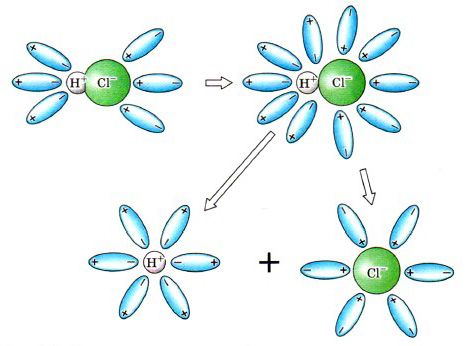 Электролиты – вещества, растворы и расплавы которых проводят электрический ток. (Растворы кислот, щелочей, солей и их расплавы)Неэлектролиты - вещества, растворы и расплавы которых не проводят электрический ток. (Все кристаллические вещества, оксиды, газы)Так почему же растворы электролитов проводят электрический ток?Что же такое ионы?Ионы – это положительно или отрицательно заряженные частицы, в которые превращаются атомы в результате присоединения или отдачи электронов.- Что же происходит с кристаллом при растворении его в воде?– Какова роль воды в этом процессе?Таким образом, давайте запишем что такое электролитическая диссоциация. Электролитическая диссоциация – это процесс распада электролита на ионы.Не все электролиты в одинаковой степени проводят электрический ток. Бывают сильные и слабые электролиты. Сильные электролиты (Вода взаимодействует с электролитом и он под действием воды распадается на ионы).Сначала рассмотрим строение молекулы воды. Молекулы воды представляют собой диполи (два полюса), так как атомы водорода расположены под углом 104,5 ˚, благодаря чему молекула имеет угловую форму. Схематически молекулу воды можно рассмотреть на слайде в презентации. – Что происходит с диполями воды?1. Диполи ориентируются отрицательными концами вокруг положительных ионов, а положительными вокруг отрицательных.Этот процесс называется ориентация. – Что происходит дальше?2. Между ионами электролита и диполями происходит взаимодействие. Этот процесс называется гидратация. (Запись в тетрадь)3.Во время гидратации возникают силы взаимного притяжения между диполями и ионами, химическая связь между ионами кристалла ослабевает и ионы, окруженные «водным одеялом» отрываются и переходят в раствор.Происходит распад – диссоциация.Ионы, окруженные водной оболочкой, называют гидратированными.Процесс диссоциации упрощенно можно записать: NaCl = Na+ + Cl-В растворах электролитов хаотически движущиеся гидратированные ионы могут столкнуться и объединиться. Этот обратный процесс называется ассоциацией.Вывод: при растворении в воде вещества взаимодействуют с диполями, распадаются на свободные гидратированные ионы и проводят электрический ток. Гидратация ионов является основной причиной диссоциации электролита.А слабые – не полностью распадаются на ионы в растворе. При разбавлении растворов степень диссоциации увеличивается. Это связано с тем, что количество диполей воды увеличивается, и они могут разрушить кристаллическую решетку вещества, то есть оттянуть молекулы электролита в раствор.5. Закрепление. 1) Объясните, почему раствор гидроксида калия проводит электрический ток, а раствор глюкозы С6Н12О6 - нет.2) Почему при разбавлении раствора электролита степень его диссоциации увеличивается?3) Как отличается по своей природе электропроводность металлов и электролитов?4) Как объяснить электрическую проводимость водных растворов электролитов?5) Какие из солей, чьи формулы приведены, являются электролитами: AlCl3, BaSO4, Cu(NO3)2, AgCl, Na3PO4, Mg3(PO4)2.ПредметДомашнее задание Учитель5а класс5а класс5а классРусский языкПар. 2 с.64 упр. 1 (2,4,5)ЛитератураЧитать рассказ «Пересолил» с.310-315МузыкаУчить слова песни «Быть мужчиной», рисунок к нейТрифонова ТГМатематикаПар 26, №740Иванова АВ5б класс5б класс5б классАнгл. ЯзПовтор Модуль 6, подгот к тесту 6Камбетова АИРусский язПар. 12 с.64 упр. 1 (2,4,5)МузыкаУчить слова песни «Быть мужчиной», рисунок к нейТрифонова ТГАнгл язРТ с 49 №1а,№2 читать с.50№1,2Бактинязова АКИЗОРисунок на тему «Изображение фигуры человека в истории искусства»5в класс5в класс5в классАнгл. ЯзПовтор Модуль 6, подгот к тесту 6Камбетова АИМузыкаУчить слова песни «Быть мужчиной», рисунок к нейТрифонова ТГРусский язПар. 13, устно – упр. 105-106, письменно – упр.107-108Маргелова НК5 г класс5 г класс5 г классРусский языкПар. 11 словаарная работа с.63Козлова М.Н.ЛитератураСочинение «Юмористический случай из жизни»Козлова МНМузыкаУчить слова песни «Быть мужчиной», рисунок к нейТрифонова ТГ6а класс6а класс6а классАнгл язУчеб. с. WL7 (модуль 7а in the past) переписать слова в словарь, учить с. 66 №1 (слова в словарь, учить)Журавлева МСАнгл язС. 66 №3 читать текст, выписать новые слова в словарьРаб. В сборнике упр. с.63,64 №1-4Бактинязова АКРусский язУпр.№12-13Шаповалова ИАЛитератураДостоевский «Мальчик у Христа на елке»МатематикаПар. 33 №928,931,948Якубицкая ЕВФиз-раЗимние виды спортаКаримов СЕ6б класс6б класс6б классСм. задания в дневнике6в класс6в класс6в классРусский язПар. 12, упр 10 письменно, упр 12 устноГригина ОВЛитератураПодготовка к  к/рСтр. 107-108 пересказГригина ОВМатематикаПар 34, №955Иванова АВ6г класс6г класс6г классРусский язПар.2,упр 11,12,13,15 – устно, упр 14 – письменноМаргелова НКЛитератураС.112 – наизусть стихи, ситать рассказ «Лапти» - с.109-111Маргелова НКМатематикаПар. 34 №955Иванова АВ7а класс7а класс7а классАнг.язУчеб. стр.64 (в тетрадь) подготовка к контр. РаботеЖуравлева МСОБЖПар. 5.1ФизикаПар. 42-44 (подготовиться к физическому диктанту по пар.41-44)Сельхова АВ7б класс7б класс7б классАнгл. ЯзРТ стр 42Камбетова АИАнглийский язс.64 №1-5 (в тетр), повтор.слова и фразы по 6 мод., РТ с.10 №5,6,подгот. к к/р №6Бактинязова АКТехнологияМальчики - Сообщение по теме «Художественная обработка металлов»Булыга АААлгебра№712,714,716Реальная математикаПо учебнику геометрии №365,368ФизикаПар. 42-44 (подготовиться к физическому диктанту по пар.41-44)Сельхова АВ7в класс7в класс7в классРусский язПодготовиться к словарному диктанту с .182Козлова МНЛитератураЧитать М.Горький «Детство»Козлова МН7г класс7г класс7г классАлгебраПар 18 №678Иванова АВРусский язПодготовиться к словарному диктанту с.182Козлова МНЛитератураЧитать М.Горький «Детство» , ответить на вопр. с.182Козлова МНАнгл язУчебник с.64(в тетрадь), подготовка к контр работеЖуравлева МСФиз-раПодтягивание мальчики (7), девочки (отжимания)Рязанова ТБФизикаПар. 44, Повторить пар.41-43, подготовиться к физическому диктантуСельхова АВ8а класс8а класс8а классАнгл. ЯзСтр 90 №2 (читать текст), стр. 92 №4  (слова переписать в словарь)Камбетова АИРусский язПар. 36 упр. 83ГеометрияПар. 10-14 №506-507Алгебра№5628б класс8б класс8б классАнгл. ЯзСтр. 92 №1 (слова переписать в словарь), №5 (читать)Камбетова АИРусский язУпр. 72, все грам заданияАнгл язСлова с глаголом say стр. 92 №5Свотина ЕАЛитератураОстровский «Снегурочка», читатьХимияПар. 36 № 3-5 (смотреть информацию ниже)Булыга ИВАлгебра№5628в класс8в класс8в классАлгебра№539 №541Информатика№23-25,№27-28 стр. 102-104Концевая ЕВГеографияПар. 30,31ИнформатикаПар. 2.4.3 №25,31Бурдина ЛГАнгл язС. 92 №1 (слова все учить), с. 92 №5 (чтение и перевод диалога)Елизарова ТСАнгл язС. 92 №5 слова с глаголом sayСвотина ЕА8г класс8г класс8г классРусский язПар. 36 учить правило, упр 86(1)Григина ОВЛитератураСтр 135-136, вопросы 1-10 устноГригина ОВМузыкаСообщение «Музыкальные инструменты разных стран и народов»Трифонова ТГСильныеСредниеСлабыеКислоты: НСl, HBr, HJ, HNO3, H2SO4, HClO3, HClO4, HBrO3, HJO3, HMnO4Щелочи: LiOH, NaOH, KOH, RbOH, CsOH, Ca(OH)2, Sr(OH)2, Ba(OH)2, Всерастворимыесоли.Кислородсодержащиекислоты P, S, Cl (HPO3, H3PO4, H4P2O7, H2SO3, HClO2), H3AsO4, Mg(OH)2HF, Fe(OH)2H2S, HCN, H2CO3, HClO, HClO2,  H3BO3, H2SiO3, HNO2, HF, H3PO3,  NH4OH, H2O.Нерастворимыеоснования (Cu(OH)2, Fe(OH)3 Al(OH)3 Cr(OH)3 , органическиекислоты  (HCOOH, CH3COOH, C2H5COOH)